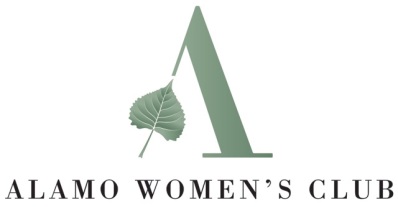 MEMBER PHOTO RELEASE FORMI hereby grant to the Alamo Women’s club, hereinafter AWC, the absolute and irrevocable right and unrestricted permission in respect of photographic portraits, editorial or any pictures AWC had taken of me or in which I may be included with others, to copyright the same, to re-use, publish and republish theSame in whole or in part, individually or in conjunction with other photographs, and in conjunction with        any printed matter, with any and all media now or hereafter known, and for any other purpose            whatsoever, for illustration, promotion, art, editorial, advertising and trade, or any other purposewhatsoever with restrictions to alteration, from time to time, or reproductions thereof in color, black and white or otherwise made through any media.I hereby waive any right that I may have to inspect or approve the finished products or the advertisingcopy or printed matter that may be used in connection therewith or the use to which it may be applied.I hereby release, discharge and agree to save harmless AWC, its legal representatives of assigns and all persons acting under its permission or authority, from any liability in connection with the use of the photographs as aforesaid or by virtue of any alteration, processing or use thereof in composite form, whether intentional or otherwise, as well as any publication thereof.I understand that the photographs taken by AWC will be included into stock files. I agree that the photographs, the transparencies thereof and the rights to copyright the same shall be the sole property of AWC, with full right of lawful disposition in any manner.I, the person signed below hereby grant permission to AWC to photograph me during activities and to use same in AWC audio-visual or printed materials without compensation or approval rights for five (5) years from date shown below._________________________________________________________                _________________________________Signature							   DatePrint Name ________________________________________________________________________Address ____________________________________________________________________________City _________________________________________________State _________  Zip___________Expires:___________						         _____I do not release my photo image 